Lövsta Båtsällskap
Box 5059
165 11 Hässelby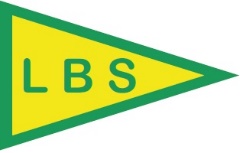 Ny medlem i LBS	               	Ändring av uppgift                 	       
Bryggplats, Hamn 	               	Ansökan om SommarTrailerplats 
Uppsägning bryggplats		Utträde ur LBS 

                                                                                        Jag har båt = Jag har fyllt i formuläret 
                                                                                        under fliken MILJÖ på hemsidan 

* Jag är medveten om att all information från LBS delges på www.lovstabatsallskap.org samt via e-post.
   Jag är även medveten om att fakturor skickas via e-post. Jag ser därför till att min e-post alltid fungerar.

I och med inskickad ansökan via e-post, förbinder jag mig att ha läst och att följa :
1) LBS Stadgar	2) LBS Hamnordning	3) LBS Bryggplatsavtal
Dessa återfinns på http://lovstabatsallskap.org/medlemskap.html

Genom att maila detta formulär enligt instruktioner nedan, accepterar jag samtliga villkor i denna ansökan. Mailad ansökan räknas som underskriven. 
Nyansökan hanteras när korrekt ansökningsavgift och årsavgift är LBS konto tillhanda.  (Bankgiro 5618-9095)Vänligen ifyll samtliga ovanstående uppgifter, spara egen kopia samt maila dokumentet till sekr@lovstabatsallskap.org    Obs! Döp om dokumentet till "för och efternamn", ex LisaAndersson.
Återkoppling sker via e-post då ansökan har hanterats. 
Välkommen!Förnamn och Efternamn PersonnummerGatuadressPostnr. och ortE-post adress *Hem telefonMobiltelefonBåttyp segel-/motorbåtBåtfabrikat och modellBåtstorlek, L x B   (cm)Båtens vikt   (kg)FörsäkringsbolagFörsäkringsnr.Trailer (reg.nr/märkning)Ort och Datum